Assessment Guidance Risk AssessmentRisk AssessmentRisk AssessmentRisk AssessmentRisk AssessmentRisk Assessment for the activity ofKpop Society Winter Ball FormalKpop Society Winter Ball FormalDate25/11/2022Address of Event & Time5 Maritime Walk, Southampton, SO14 3QT at 18:45-23:00Date of event 04/12/202204/12/2022Number of Attendees147AssessorMariya AliMariya AliLine Manager/SupervisorJasmine Giri-WildSigned offJasmine Giri-WildJasmine Giri-WildPART A PART A PART A PART A PART A PART A PART A PART A PART A PART A PART A (1) Risk identification(1) Risk identification(1) Risk identification(2) Risk assessment(2) Risk assessment(2) Risk assessment(2) Risk assessment(3) Risk management(3) Risk management(3) Risk management(3) Risk managementHazardPotential ConsequencesWho might be harmed(user; those nearby; those in the vicinity; members of the public)InherentInherentInherentResidualResidualResidualFurther controls (use the risk hierarchy)HazardPotential ConsequencesWho might be harmed(user; those nearby; those in the vicinity; members of the public)LikelihoodImpactScoreControl measures (use the risk hierarchy)LikelihoodImpactScoreFurther controls (use the risk hierarchy)Inappropriate behaviourBullying and harassment of participantsAll participants236SUSU believes everyone should be able to enjoy their time at university and all the experiences that go along with that. SUSU has a zero-tolerance approach regarding discrimination, prejudice, hate crime, racism, sexual misconduct, and any victimisation through any activity, including onlineParticipants to be reminded to be respectful of othersActivity host to have read SUSU’s Expect Respect Policyhttps://www.susu.org/downloads/SUSU-Expect-Respect-Policy.pdf 133Activity host to remove participants from the venue if they are behaving inappropriatelyActivity host to report inappropriate behaviour to SUSU’s Activities team (activities@susu.org)Physical activity Participants may get hurt when performing  Participant236Remind participants to wear suitable clothing and footwear to avoid anything getting caught or anyone falling.Committee members keep an eye on participants and stop performance if anyone appears injured.133Advise a participant to sit out of the event if they feel it is unsafe for themHave appropriate medical kit on standbyNotify the Activities Team at SUSU of any injuries resulting from any club/society activityFood Allergies and/or IntolerancesParticipant may have an adverse reaction to the meals or drinks served.Participant3412Committee members confirmed all food allergies prior to the events and informed venue of these allergies.Have provided substitute meals for those with allergies.144Alert a member of staff Call an ambulance if necessary Notify the Activities Team at SUSU of any injuries resulting from any club/society activityHarassment  Participant may be sexually/verbally/physically harassed Participant 236Remind participants to never travel alone and come to the event with someoneCommittee members must keep an eye out for any suspicious people/behaviour133Alert a member of staff Remove harasser from venueCall policeDrunk disorderly behaviourParticipant may become uncomfortable when experiencing disorderly behaviour when surrounded by drunk participantsParticipant326Ensure that the committee members know where security and staff are located so disorderly people can be removed 122Call policeFire Alarm Participants may not know what the alarm means and/or where to go for safety as the evacuation point. Participants 133Ensure participants are made aware when entering the venue, where the nearest available fire exits are and where the evacuation point is for the venue. 113Alert a member of staff if anyone appears to be missingCall emergency servicesSlipping, tripping or falling. Participants may be harmed by falling or tripping over any objects and or spills on the floor. Participants 339Remind participants to be cautious of any spills on the floor and to make a committee member of member of staff aware of the spill so we can tidy it immediately 133Remind participants to make us aware of any spills or hazardous objects in the way. Call an ambulance PART B – Action PlanPART B – Action PlanPART B – Action PlanPART B – Action PlanPART B – Action PlanPART B – Action PlanPART B – Action PlanPART B – Action PlanRisk Assessment Action PlanRisk Assessment Action PlanRisk Assessment Action PlanRisk Assessment Action PlanRisk Assessment Action PlanRisk Assessment Action PlanRisk Assessment Action PlanRisk Assessment Action PlanPart no.Action to be taken, incl. CostBy whomTarget dateTarget dateReview dateOutcome at review dateOutcome at review date1Remind participants to be wary and be safe of their surroundingsAny committee members 30/11/2230/11/2202/12/222Committee members to tell everyone to be aware that they are receiving the correct allergen-free meal. All committee members 30/11/2230/11/2202/12/223Remind participants to never travel alone and come to the event with someone. Committee members must keep an eye out for any suspicious people/behaviourAll committee members30/11/2230/11/2202/12/224Ensure that the committee members know where security and staff are located so disorderly people can be removedAll committee members 30/11/2230/11/2202/12/225Ensure committee members know where all medical kits are within the venue. All committee members30/11/2230/11/2202/12/226Committee members to advise all participants at the event where the nearest fire exists are. All committee members 30/11/2230/11/2202/12/22Responsible manager’s signature: 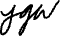 Responsible manager’s signature: Responsible manager’s signature: Responsible manager’s signature: Responsible manager’s signature: Responsible manager’s signature:Responsible manager’s signature:Responsible manager’s signature:Print name: Jasmine Giri-Wild Print name: Jasmine Giri-Wild Print name: Jasmine Giri-Wild Print name: Jasmine Giri-Wild Date: 25/11/22Print name: Sahiba Rahman Print name: Sahiba Rahman Date: 25/11/22EliminateRemove the hazard wherever possible which negates the need for further controlsIf this is not possible then explain whySubstituteReplace the hazard with one less hazardousIf not possible then explain whyPhysical controlsExamples: enclosure, fume cupboard, glove boxLikely to still require admin controls as wellAdmin controlsExamples: training, supervision, signagePersonal protectionExamples: respirators, safety specs, glovesLast resort as it only protects the individualLIKELIHOOD5510152025LIKELIHOOD448121620LIKELIHOOD33691215LIKELIHOOD2246810LIKELIHOOD11234512345IMPACTIMPACTIMPACTIMPACTIMPACTImpactImpactHealth & Safety1Trivial - insignificantVery minor injuries e.g. slight bruising2MinorInjuries or illness e.g. small cut or abrasion which require basic first aid treatment even in self-administered.  3ModerateInjuries or illness e.g. strain or sprain requiring first aid or medical support.  4Major Injuries or illness e.g. broken bone requiring medical support >24 hours and time off work >4 weeks.5Severe – extremely significantFatality or multiple serious injuries or illness requiring hospital admission or significant time off work.  LikelihoodLikelihood1Rare e.g. 1 in 100,000 chance or higher2Unlikely e.g. 1 in 10,000 chance or higher3Possible e.g. 1 in 1,000 chance or higher4Likely e.g. 1 in 100 chance or higher5Very Likely e.g. 1 in 10 chance or higher